Peruna-porkkanapihvitnoin 4 keitettyä perunaanoin  porkkanaraastettapieni sipuli2 munaasuolaamustapippuriaPaistamiseenöljyäRaasta perunat hienoksi raasteeksi. Hienonna sipuli ja kypsennä sitä hetki mikroaaltouunissa. Sekoita kaikki ainekset keskenään. Paista taikinasta lettupannulla pihvejä. Tarjoa puolukkasurvoksen kanssa.Peruna-kasvispyörykätnoin  perunamuusianoin  keitettyjä sekavihanneksianoin 1 ½ dl korppujauhoja2 munaarosmariinia tai muuta yrttiäsuolaa(1–2 valkosipulinkynttä)PinnalleseesaminsiemeniäPaistamiseenjuoksevaa margariiniaSoseuta kasvikset sauvasekoittimella. Lisää joukkoon muut aineet. Muotoile taikinasta pyöryköitä. Pyöräytä ne lautasella olevissa seesaminsiemenissä. Paista pyörykät paistinpannulla kauniin ruskeiksi.Rieskataskut4 ohutta perunarieskaanoin  jauheliha- tai broilerikastikettajuustoraastettaLevitä kahdelle rieskalle jauhelihakastike. Ripottele päälle juustoraastetta. Nosta päälle kanneksi toiset rieskat. Kuumenna paistinpannu ja paista rieskoja molemmin puolin miedolla lämmöllä, kunnes ne ovat kauniin ruskeita. Leikkaa rieskat annospaloiksi ja nauti lämpiminä esimerkiksi salaatin kanssa.Kalainen täyte uuniperunoillenoin  kypsää (kirjo)lohta1 prk kermaviiliä tai ranskankermaamustapippuriatillisilppuasitruunamehuaHienonna kala ja sekoita muut aineet joukkoon. Tarjoa uuniperunoiden täytteenä. Tahna sopii myös leivälle levitettäväksi.Rapu-kalakeittonoin  kalakeittoa kookosmaitoa tai ruokakermaa1 pieni prk ()tomaattipyreetänoin 3 rkl rapufondia1 valkosipulinkynsiPinnalle(katkarapuja)tilliäKuumenna keitto kiehuvaksi. Soseuta se sauvasekoittimella sileäksi. Mausta keitto kookosmaidolla, rapufondilla ja valkosipulilla. Kuumenna keitto. Annostele keitto lautasille tai mukeihin. Ripottele päälle halutessasi katkarapuja ja tilliä. Tarjoa hyvän leivän kanssa.Ohje: Sami GaramLämmin hedelmäsalaattierilaisia hedelmiä, esimerkiksi banaania, luumuja, omenoita, kiiviäsiirappia tai hunajaaLisäksijäätelöä (ja pakastemarjoja)Paloittele hedelmät ja pane ne voideltuun vuokaan. Kaada hedelmien päälle nauhana vaaleaa siirappia tai hunajaa. Kypsennä hedelmiä noin 225-asteisessa uunissa melko pehmeiksi 20–30 minuuttia.Koristele hedelmät ennen tarjoilua siirapilla tai hunajalla. Ripottele pinnalle halutessasi pakastemarjoja. Tarjoa vaniljajäätelön kanssa. Saat lisää makua käyttämällä makusiirappia ja tilkan alkoholia, esimerkiksi rommia.Pastasalaattitähteeksi jäänyttä pastaakinkkusuikaleita, kypsää broileria tai juustokuutioita kurkkuviipaleitatomaattilohkojasalaatinlehtiäherneitäkeitettyjä kanamunan lohkojaKastike(tähteeksi jäänyttä) pestokastiketta 
tai valkosipulikastikeKokoa salaattiainekset ryhmiksi salaattilautaselle. Tarjoa kastike erikseen.Pappilan hätävara

2 dl kuohukermaa
1rlk sokeria
t tl vaniljasokeria
150 g pikkuleipiä tai kakunmuruja tai vehnäkorppupaloja
1 dl omenamehua tai muuta vaaleaa mehua
2 dl vadelma- tai mansikkahilloa

Vatkaa kerma hyväksi vaahdoksi ja mausta sokerilla ja vaniljasokerilla. Kostuta kuivat murut ja korput mehulla ja anna vetäytyä hetken aikaa.

Kerrosta lasimaljaan pikkuleipäseosta, hilloa, ja kermavaahtoa, päällimmäiseksi hillolla koristettua kermavaahtoa. Anna herkun viilentyä ja mehustua jääkaapissa ennen tarjoilua.Perunapulla1/2 l perunamuusia 4 munaa vajaa 1/2 tl suolaa pippuriaPaistamiseen: voita tai öljyäRiko munat ja sekoita kylmän perunamuusin joukkoon. Lisää suola ja pippuri. Sekoita hyvin. Kuumenna voi (tai öljy) blinipannulla tai pienehköllä paistinpannulla, ja kaada taikinaa noin sentin paksuinen kerros. Paista, kunnes pinta on rapea ja syvän ruskea. Käännä isolla lastalla ja paista toinenkin puoli. Tarjoile lämpiminä sellaisenaan tai salaatin kanssa. Vihje: Voit maustaa taikinan esimerkiksi desillä murennettua sinihomejuustoa. Lisää silloin vain vähän suolaa. 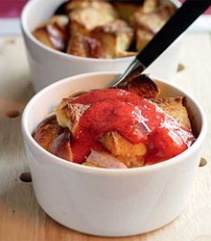 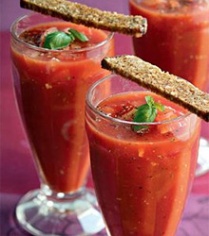 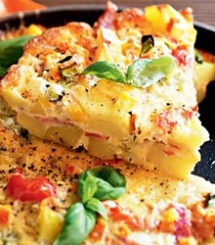 Tähteet talteenAteriasta jää usein rippeitä. Älä lämmittele tähteitä sellaisenaan,vaan tarjoa ne uudessa muodossa.Tuliko ostettua tomaatteja yli tarpeen vai jäikö tomaattisalaattia yli? Silppua tomaatit raikkaaseen juotavaan tuoretomaattikeittoon.Sunnuntaisen riisi-broileriaterian jäämistä pyöräyttää hetkessä sieni-broilerivokin. Lisää joukkoon kasviksia: sieniä, purjoa, kiinankaalia, porkkanaraastetta tai ituja sekä itämaisia mausteita.Eiliset perunat muuntuvat pekonilla, kasviksilla ja juustokuorrutuksella lihotettuina ruokaisaksi espanjalaiseksi uunimunakkaaksi.Kypsä kala sopii hyvin leivän päälliseksi. Sekoita joukkoon vähän ranskankermaa tai kermaviiliä, mausta tillillä ja kapriksilla. Lohibruschettan tahnan voi tarjota myös kerrosleipien täytteenä.Perunasoseen rippeet voi piilottaa pullavaan pannupitsaan. Juustopeiton alle voi kätkeä niin liha-, kasvis- kuin kala-ateriankin tähteet.Valmista perunasosetta aina vähän enemmän kuin on tarpeen. Ylijääneen soseen voi kuorruttaa uunissa jauhelihan, tonnikalan tai kinkkusuikaleiden kanssa. Se sopii myös sieni-perunasosekeittoon ja leivontaan.Jälkiruokia tähteistäViikonlopun leivonnaisia ei pidä jättää kuivumaan kaappiin. Pilko pulla- ja kakkupalat vuokaan, kaada päälle makeutettu munamaito ja kuorruta uunissa. Tarjoa pullavanukas marjakastikkeen ja jäätelön kanssa.Appelsiinimehulla raikastettu porkkanaraaste säilyy huonosti. Kiehauta raasteen loppu mehun kanssa porkkana-appelsiinikiisseliksi. Lisää joukkoon C-vitamiinipitoista ruusunmarjaa.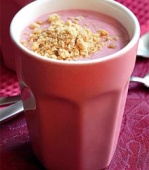 Marjarahkan lopun voi pyöräyttää marjojen tai hedelmien ja jugurtin kanssa sakeaksi marjarahkasmoothieksi.Vinkkejä tähteiden käyttöön:Riisi käyttöön
Tähteeksi jäänyt keitetty riisi on hyvä pitää kylmässä ja käyttää heti seuraavana päivänä, sillä riisi säilyy huonosti. Kypsä riisi sopii hyvin vokkityyppisiin ruokiin, uunissa kuorrutettavaksi, piiraisiin, keittoihin tai salaattiin.Pastan pohjat
Seuraavana päivänä pastan lopun voi tarjota uunissa laatikkoruokana, keitossa, salaatissa tai toisenlaisen kastikkeen kanssa sellaisenaan.Kuivahtaneet leipä- ja pullapalat
Älä heitä hieman kuivahtanutta leipää pois. Tee lämpimiä, kuorrutettuja leipiä tai paahda viipaleet uunissa korpuiksi ja sipaise päälle valkosipulilla ja chillä maustettua öljyä. Paahdettua leipää voi kuutioida salaatin joukkoon tai keiton kaveriksi. Käytä leipäpaloja korppujauhon asemasta lihamurekkeessa tai kuivata ja jauha korppujauhoksi.Juustokannikat
Älä unohda juustopaloja jääkaappiin homehtumaan, vaan raasta ne pastan tai risoton joukkoon. Juustolla sopii parannella uuniruokia tai gratinoida keittokupposia leivän kanssa sipulikeiton tapaan.Kypsää perunaa
Tähteeksi jääneet keitetyt perunat maistuvat sillin kanssa voileivän päällä, paistettuina tai uunissa kuorrutettuina sekä munakkaan joukossa. Perunasose sopii pitsapohjaan, rieskoihin, piirakkapohjiin, kakkuunkin sekä uunivuokaan tai sosekeiton pohjaksi.Kaapissa on kananmunia
Kananmunista pyöräyttää pikaruokaa, vaikka jääkaapissa olisi vain valo. Munakas, pannukakku, perunalaatikko, salaatti tai fiiniltä kuulostava kohokas ovat edullisia ja ruokaisia kananmunaherkkuja. Aamiaselta jääneen munakkaan rippeet voi silputa kirkasliemiseen alkukeittoon tai riisin joukkoon.